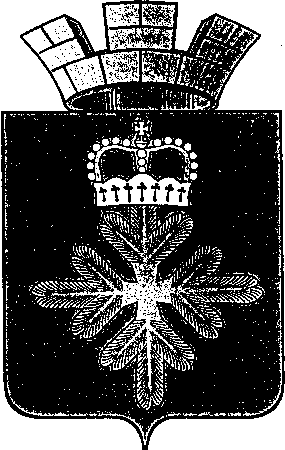 ПОСТАНОВЛЕНИЕАДМИНИСТРАЦИИ ГОРОДСКОГО ОКРУГА ПЕЛЫМВо исполнение постановления администрации городского округа Пелым от 28.12.2020 № 409 «Об утверждении календарного плана спортивно-массовых и физкультурно-оздоровительных мероприятий городского округа Пелым на 2021», постановления администрации городского округа Пелым от 09.02.2021 № 36 «О проведении в городском округе Пелым месячника защитников Отечества», подпрограммы 5 «Патриотическое воспитание граждан в городском округе Пелым» муниципальной программы «Развитие системы образования в городском округе Пелым до 2024 года», утвержденной постановлением администрации городского округа Пелым от 08.12.2014 № 424, с регламентом по организации и проведению физкультурных и спортивных мероприятий на территории Российской Федерации в условиях сохранения рисков распространения COVID-19, администрация городского округа ПелымПОСТАНОВЛЯЕТ:1. Провести в городском округе Пелым 06 марта 2021 года соревнования по пулевой стрельбе в рамках проведения мероприятий, посвященных Дню защитника Отечества и приуроченный к памятной дате 90-летия создания Всесоюзного комплекса ГТО (далее соревнования по пулевой стрельбе).2. Утвердить:1) положение о проведении соревнования по пулевой стрельбе (приложение № 1);2) смету расходов по проведению соревнования по пулевой стрельбе (приложение № 2).3. Ответственность за проведение соревнования по пулевой стрельбе возложить на специалиста 1 категории администрации городского округа Пелым А.Я. Миллер.4. Настоящие постановление опубликовать в газете «Пелымский вестник» и разместить на официальном сайте городского округа Пелым в сети «Интернет».	5. Контроль за исполнением настоящего постановления возложить на заместителя главы администрации городского округа Пелым А.А. Пелевину.Глава городского округа Пелым                                                              Ш.Т. АлиевПриложение № 1УТВЕРЖДЕН:Постановлением администрации городского округа Пелым от 17.02.2021 № 42Положение о проведении соревнования по пулевой I. Общее положение	Основанием для проведения соревнований является календарный план спортивно-массовых и физкультурно-оздоровительных мероприятий городского округа Пелым на 2021 год, утвержденный постановлением администрации от 28.12.2020 № 409, постановления администрации городского округа Пелым от 09.02.2021 № 36 «О проведении в городском округе Пелым месячника защитников Отечества», подпрограммы 5 «Патриотическое воспитание граждан в городском округе Пелым» муниципальной программы «Развитие системы образования в городском округе Пелым до 2024 года», утвержденной постановлением администрации городского округа Пелым от 08.12.2014 № 424, с регламентом по организации и проведению физкультурных и спортивных мероприятий на территории Российской Федерации в условиях сохранения рисков распространения COVID-19.1. Классификация соревнований:	Соревнования личные.2. Цели и задачи:Целью проведения Соревнования является популяризация комплекса ГТО среди населения городского округа Пелым, вовлечение населения в систематические занятия физической культурой и спортом, положительной мотивации к ведению ЗОЖ.Задачами Соревнования являются:поощрение населения, показавших лучшие результаты по выполнению нормативов испытаний (тестов) комплекса ГТО; вовлечение населения в социальную практику в сфере физической культуры и массового спорта, развитие интереса детей и подростков к комплексу ГТО, систематическим занятиям физической культурой и спортом;формирование гражданской и патриотической позиции населения;модернизация системы физвоспитания в части формирования общественного кадрового актива для Движения ГТО из числа участников мероприятий конкурсной и образовательной программ Фестиваля.II. Место проведенияДата проведения: 06 марта 2021 года.Время проведения с 12.00 часов.Место проведения - спортзал МКОУ СОШ №1 п. Пелым III. ОрганизаторыОбщее руководство подготовкой и проведением соревнований осуществляет отдел образования, культуры, спорта и по делам молодежи администрации городского округа Пелым (А.Я. Миллер). IV. Требования к участникам и условия их допускаСоревнования проводятся в соответствии с государственными требованиями Всероссийского физкультурно-спортивного комплекса «Готов к труду и обороне» (ГТО), утвержденными приказом Минспорта России от 12.02.2019 г. № 90.К участию в Соревнованиях допускаются жители городского округа Пелым относящиеся к III-IX ступеням комплекса ГТО (с 11 лет до 59 лет включительно), отнесенные по состоянию здоровья к основной медицинской группе, при наличии уникального идентификационного номера в ЭБД ГТО.V. Условия подведения итогов	Соревнования личные. В случае равенства очков между двумя игроками победитель определяется по личной встрече между ними. Соревнования состоят из одного этапа: стрельба из винтовки.Стрельба из положения стоя. Три пробных и 5 зачетных выстрелов. Время на выполнение зачетной серии - не более 5 минут.Соревнования проводятся в соответствии с правилами соревнований по пулевой стрельбе. 	Учитывается суммарное количество очков, полученных за попадания в мишень во всех пяти выстрелах. Исходное положение для стрельбы - стоя.VI. Награждение	Участники, занявшие 1-3 места, в возрастных группах награждаются дипломами и сувенирами.	Остальные получают грамоту за участие.VII. Условия финансированияФинансирование соревнования осуществляет отдел образования, культуры, спорта и по делам молодежи администрация городского округа Пелым с раздела «Патриотическое воспитание».VIII. Порядок и сроки подачи заявок на участиеПодать предварительную заявку до 01 марта 2021 года (для составления протоколов участников) на e-mail: gto-pelym@mail.ru. Без предварительной заявки участники к выполнению испытаний не допускаются!Соревнование будет проводиться по предварительной записи. По всем интересующим вопросам обращаться к администратору цента тестирования Миллер Александре Яковлевне по тел.8 (343) 86 2-77-14, 8-904-981-86-81 с понедельника по пятницу с 09.00 до 16.00.IX. Требования безопасности	- участники допускаются до соревнований только в спортивной форме (спортивные костюмы, шорты, футболки и спортивной сменной обуви);	- участники допускаются к соревнованиям после прохождения инструктажа по технике безопасности при стрельбе из пневматической винтовки и подписи в контрольном листе инструктажа;	- обеспечение безопасности участников и зрителей при проведении соревнований возлагается на руководителя соревнований;	- подготовка пневматического оружия, огневого рубежа, мест для зрителей к проведению соревнований должны соответствовать требованиям безопасности;	- руководители, организаторы соревнований обязаны контролировать соблюдение требований безопасности всеми лицами;	- участники соревнований обязаны строго выполнять правила безопасности при обращении с пневматическим оружием;	- при проведении соревнований обязательно наличие аптечки первой помощи.Организаторы имеют право изменить любой пункт данного положения.Приложение № 1 к Положению ЗАЯВКАот 17.02.2021 № 42п. ПелымО проведении в городском округе Пелым соревнования по пулевой стрельбе в рамках проведения мероприятий, посвященных Дню защитника Отечества и приуроченный к памятной дате 90-летия создания Всесоюзного комплекса ГТО№НаименованиеИнформацияФамилия, Имя, ОтчествоПолID номер - идентификационного номера в ЭБД ГТОДата рожденияКонтактный телефонАдрес электронной почты